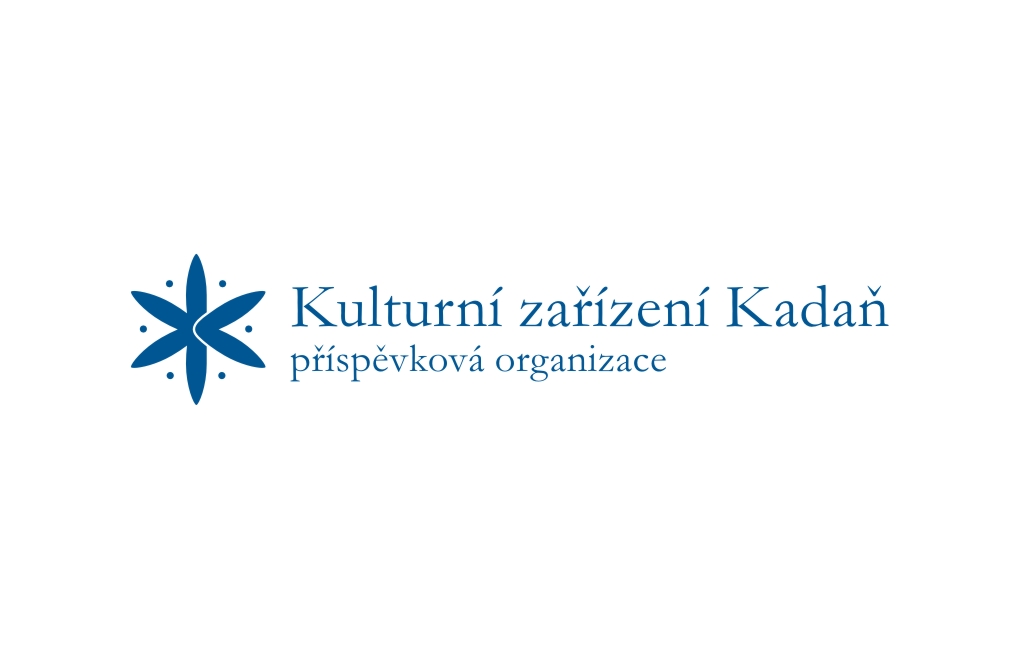        O B J E D N A C Í   L I S T	KOPII OBJEDNACÍHO LISTU PŘILOŽTE K FAKTUŘE.……………………………………….		                    ……………………………………….                                  Štěpánka Petrášová 		            		  Marcela Trejbal Vlčková                            Vedoucí propagační referent                                        ředitelka organizace